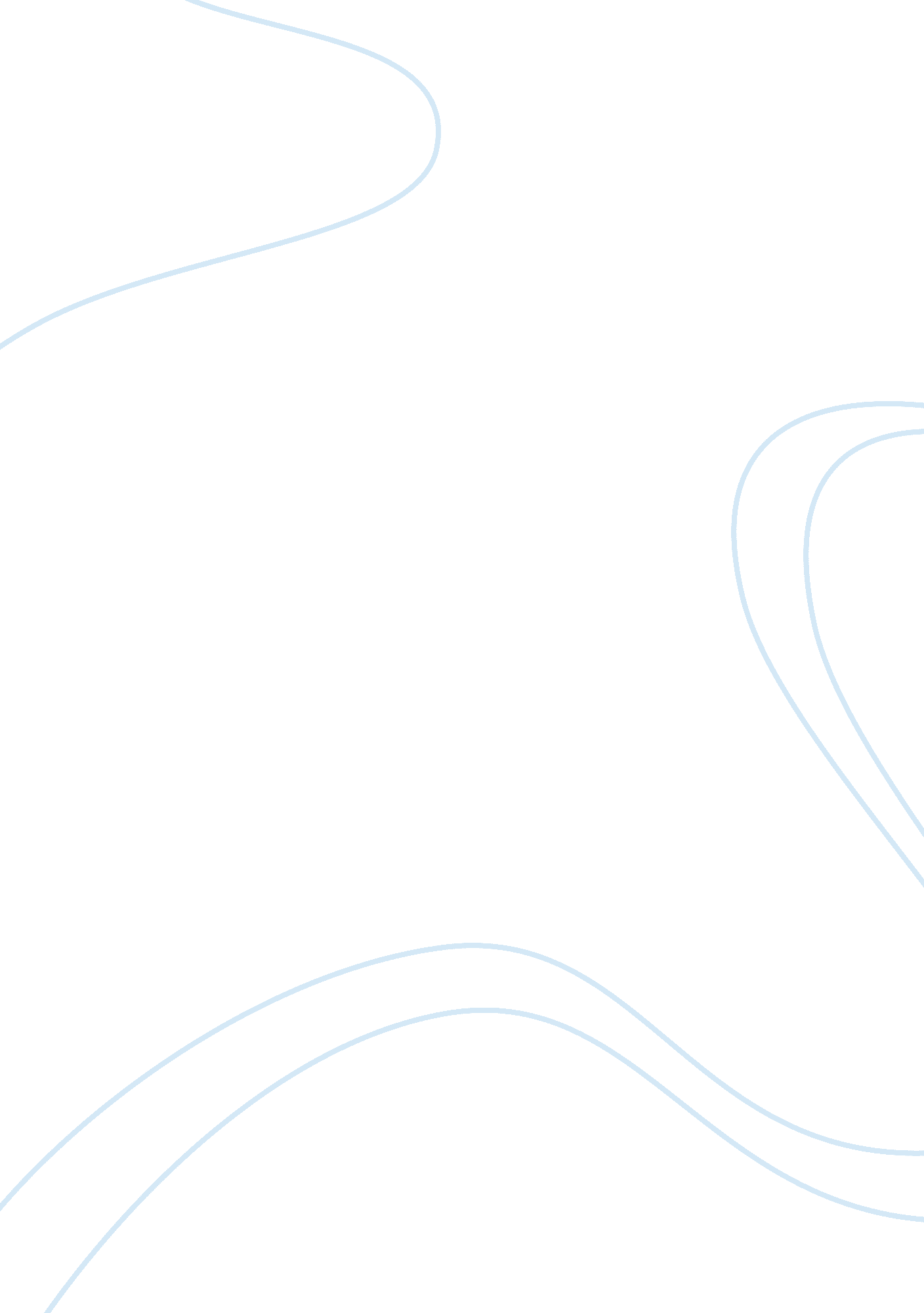 Position of women in india essay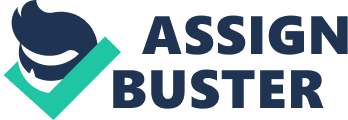 Contents Decision Chapter-1 Introduction: Status and Social Position of Women The adult females are the psyche of our community and they are self physique and ego trained human responsible for the morale development of their kids, inspiration for the household and an illustration for the community to follow. As a married woman, adult female is his best friend and inspiration. The history conveys that, “ Each successful adult male has an animating adult female responsible for success ” . Harmonizing to Swami Vivekananda- “ That state and that state that do non esteem adult females have ne’er become great, nor of all time be in future. ” Harmonizing to Historian Romilla Thapper- “ Within the Indian sub-continent there have been infinite fluctuations on the position of adult females diverging harmonizing to civilization maliciousness, household construction, category, caste, belongings rights and ethical motives. ” Rabindranath tagores said, “ Womans are the decorations of society ” . The society was male dominated and he ruled chiefly by moralss and ethical motives. But now a twenty-four hours ‘ s adult females are basking the topmost domination and these have won over intelligence and mental capacity of the work forces. Today if it was that the society was “ Male-Dominated ” so india would n’t hold produced foregrounding illustrations such as “ P. T. Usha-The Women Athlete ” , “ Lata Mangeshkar-The Nightingale and the Singer ” , “ Sonia Gandhi-Political ” and “ Klpana Chawla-The Indian Astronaut ” . Today the adage given above has proved true. A adult female is the pillar of a household, and concussively that of a state. The statue of autonomy which is symbol of peace and autonomy is none other than that of a adult female. Therefore, respect adult females and every life. In malice of 50 per centum of the population on the universe broad, adult females were non in equal position with work forces. This differential place causes socialisation rises from male childs and misss are different functions. As a traditional signifier, the position and societal function of the adult females in every society, specific Indian society have been adult females are weaker than work forces. Womans are the instructors of the society and they are non rivals. “ Woman as the female parent is the best friend and instructor for the kid, particularly girl kid ( Firestone, Catlett, 1993, the Mother-Daughter Bond ) ” . Woman as friend is an inspiring support for any undertaking. Woman as married woman is a best friend and supportive spouse for the hubby. Woman as a household member is a best household director and attention taker of household values and traditions. Women as a community member are an illustration of love, friendliness, inspiration and the best worker. These are the common functions and duties performed by the adult females community around the universe. Woman is an all-around participant in the game where, resort area is ‘ family ‘ . The lone difference is that, adult female is an all-around participant at about all such drama evidences around the universe. In household, adult female is an first-class trough semen worker. The societal stratification of adult females in-India nevertheless leaves them as a 2nd rate citizen. This is no more apparent than the force to which a adult female is subjected in her domestic apparatus. Violence against adult female is present is every society cutting boundaries of category, civilization, instruction and age. Even though most societies proscribe force against adult female, the world is that she is tortured physically, psychologically, sexually and economically, the right to equality, security self-respect and ego worth are denied to adult female. At times the topographic point where a adult female seeks love, safety, security and shelter, becomes a topographic point of panic and force at the custodies of person close to them whom they trust. If we visualize the multiple position of the, adult female from assorted households working for her kids, household and herself ; we will happen that there several adult females working for the development of their several households. In wide sense, they are working for jointly development of the household, community and society in which they live because ; community is the united from of varied households. A adult female is ne’er appreciated for her indirect part in this strong development and in the advancement of her kids, household or external community. She can be said as a silent and altruistic leader. We take adult female as a strong pillar on which the advancement of the household and community depends. If she is educated plenty to use and pull off the household resources in smart mode and every adult female does so, than such community will decidedly come on irrespective of the fluctuations in the faith, tradition, civilization and fiscal background that are present in any community around the universe. There can be many state of affairss that can forestall adult female from executing at her best. It can be deficiency of equal support, illiteracy, deficiency of cognition, deficiency of resources or miss inspiration to call few. Crime, atrociousness and force against adult female is a manifestation of the historically unequal power dealingss between adult male and adult female, which led to the domination of a adult female ‘ s Fuller promotion. Violence in the domestic spare is normally committed by them who are or who have been, is place of trust and familiarity and power-husband ‘ s male parent, brother, uncle boies or other relations. It does non intend that adult females are non violent but their actions account for a little per centum of domestic force. Such as outside places these type activity male child friend and unknown individual. The felons, flagitious maltreater and the abused are tied together because of emotional, physical, biological, familial, residential and fiscal ties, and are frequently their intimate spouses. Perpetrators of domestic force seek power and control over their subsisters. The factors which contribute to the continued prevalence of force are chiefly the adult females ‘ s deficiency of entree to legal information, assistance or protection and besides the deficiency of Torahs that efficaciously prohibit force against adult females. There is besides failure to reform bing Torahs and the attempts made on portion of public governments to advance consciousness of and implement bing Torahs are besides unequal. The absence of educational and other agencies to turn to the causes and effects of force is besides the ground behind prevalence of force. The Universal Declaration of Human Rights ( UDHR ) declares that ‘ Motherhood and childhood are entitled for particular attention whether born in or out of marriage shall bask the same protection. The Indian fundamental law enshrines in Art. 14, 15, 39 ( a ) ( vitamin D ) and ( vitamin E ) that the province shall guarantee a merely societal order for adult females based on equality and self-respect. In malice of all these, and on the sacred land of Sita, Sabitri and Damayanti it found that adult females are being seduced, tortured, and enjoyed and betrayed. In malice of Constitutional warrants and legal protection there is a rise on the tendency of perpetrating discourtesies against adult females and the domestic force is one of them. Womans have ever played a specific and important function which has been veiled in society and history. Traditionally, the Indian adult female has been the anchor of the household and society in general. She creates life, nurtures it, guards and strengthens it. In her undertaking as female parent, she plays a critical function in the development of the state. Status and societal place of adult females in India Womans in India have been ever subjects of concern since antediluvian period. They can as a exact illustration of perfect home-makers. With their uncomparable quality of the unagitated cape of head they easy handle even toughest state of affairs every bit good. The Indian adult females are to the full devoted to their households. They are preached in the names like as Goddess Durga, Goddess Saraswati, Parvati and goddess Kali. The development of the position and societal place of adult females in India has been a uninterrupted procedure of ups and downs throughout history. For the intent of picturing a brief study of the altering place and function of adult females in India throughout history, four wide periods are considered: Ancient Time period Medieval Time period Modern India Period British-India Period. After Independence Period Brief described each period on following as: – A ) Ancient Period Many adult females have comforted themselves with a position of many bookmans that adult females were greatly honored in the ancient India from Vedic times. They enjoyed freedom good position and acquisition chances. In those yearss adult females must hold had surely freedom it appears that the Vedic adult females were likely comparable to modern adult females. Recently some adult females historiographers have attempted different readings of the original Brahmanical Texts. On the one manus Bibles have glorifies womanhood. They have treated adult females as the peers of work forces. On the other manus some sacred texts held adult females non merely disrespect but even in a positive hate. There are contradictions and generalisations, which can be interpreted in either manner. Womans held really of import place in ancient Indian society. It was a place superior to work forces. There are literary groundss to propose that adult female power destroyed lands and mighty rulers. Elango Adigal ‘ s Sillapathigaram mentioned that Madurai the capital of Pandyas was burnt when Pandyan swayer Nedunchezhiyan killed a adult female ‘ s hubby by error. Veda Vyasa ‘ s Mahabharata tells the narrative of autumn of Kauravas because they humiliated queen Draupadi. Valmiki ‘ s Ramyana is besides about the pass overing off of Ravana when he abducted and tried to get married Sita forcibly. The overplus of Goddesses in ancient period was created to instil regard for adult females. Ardhanareeshwar, which called God is half-man and half-woman, was extremely worshipped. Womans were allowed to hold multiple hubbies. For illustration: – 1. Manu has told that where adult females are honoured the Supreme beings are leased but where they are non honoured, no sacred rite outputs any wages. But it is every bit clear as twenty-four hours light that the same Manu has formulated the theory of sacred tuition of adult females when he said that a adult female has to depend on her male parent in her childhood, on her hubby in young person and on her boies during her old age and no adult female is fit for freedom. ‘ Pita ‘ rakshathi Kaumare Bhartha rakshathi yavvane Rakshanthi Putrah Stavire, na Sthree svatantram arhati. 2. Yagnavalkya had told that adult females are the incarnation of all Godhead virtuousnesss on Earth. Soma has bestowed all his pureness on them. Gandhrva has given them sugariness of address and Agni has showered all his glare to do them most attractive. She is the goddess ( Devata every bit good as a lurer ( pramada ) . Manu says adult females are able to take astray non merely the ignorant but besides even the learned work forces and do him a slave of lecherousness and choler. Such exalted ideals about adult females have been repeated in Ramayana and Mahabharata besides. B ) Medieval Period Medieval India has non adult females ‘ s age it is supposed to be the ‘ dark age ‘ for them. Medieval India saw many foreign conquerings, which resulted in the diminution in adult females ‘ s position. When foreign vanquishers like Muslims invaded India they brought with them their ain civilization. These period adult females was the exclusive belongings of her male parent, brother or hubby and she does non hold any will of her ain. This type of thought besides crept into the heads of Indian people and they besides began to handle their ain adult females like this. One more ground for the diminution in adult females ‘ s position and freedom was that original Indians wanted to screen their adult females common people from the brutal Muslim encroachers. As polygamy was a norm for these encroachers they picked up any adult females they wanted and kept her in their “ hareems ” . In order to protect them Indian adult females started utilizing ‘ Purdah ‘ , ( a head covering ) , which covers organic structure. Due to this ground their freedom besides became affected. They were non allowed to travel freely and this lead to the farther impairment of their position. These jobs related with adult females resulted in changed attitude of people. Now they began to see a miss as wretchedness and a load, which has to be shielded from the eyes of interlopers and needs excess attention. Whereas a male child kid will non necessitate such excess attention and alternatively will be helpful as an earning manus. Thus a awful circle started in which adult females was at the having terminal. All this gave rise to some new immoralities such as Child Marriage, Sati, Jauhar, devdasi, limitation on widow matrimony, Purdha system and limitation on girl instruction. Sati: “ Sati ” is known as the rite of deceasing at the funeral pyre of the hubby. Harmonizing to some of the Hindu scriptures deceasing at the funeral pyre adult females of her hubby travel consecutive to heaven so it ‘ s good to pattern this ritual. Initially it was non obligatory for the adult females but if she practiced such a usage she was extremely respected by the society. Sati was considered to be the better option than life as a widow as the predicament of widows in Hindu society was even worse. Some of the Bibles like ‘ Medhatiti ‘ had different position it say that Sati is like perpetrating suicide so one should avoid this. Jauhar: It is besides more or less similar to Sati but it is a mass self-destruction. Jauhar was prevalent in the Rajput societies. In this usage wives immolated themselves while their hubbies were still alive. Jauhar are besides known to put a high profile on honor. When people of Rajput kin became certain that they were traveling to decease at the custodies of their enemy so all the adult females arrange a big pyre and put themselves afire, while their hubby used to contend the last decisive conflict known as “ Shaka ” , with the enemy. Thus are supporting the holiness of the adult females and the whole kin. Devadasis: Devadasi system is a spiritual pattern in some parts of southern India, in which adult females are “ married ” to a divinity or temple. The rite was good established by the tenth century A. D. In the ulterior period the illicit sexual development of the Devadasi ‘ s become a norm in some parts of India. Child Marriage: It was a norm in mediaeval India. Girls were married off at the age of 8-10. They were non allowed entree to instruction and were dainty as the stuff being. The predicament of adult females can be imagined by one of the shloka of Tulsidas where he writes [ r1 ] “ Dhol, gawar, Shudra, pashu, nari, ye sab tadan ke adhikari ” . Meaning that are animate beings, nonreaders, lower castes and adult females should be subjected to crushing. Therefore adult females were compared with animate beings and were married off at an early age. The child matrimony along with it conveying some more jobs such as increased birth rate, hapless wellness of adult females due to repeated kid bearing and high mortality rate of adult females and kids. Restriction on Widow Remarriage: The status of widows in mediaeval India was really bad. They were non handling as human being and were subjected to a big figure of limitations. They were fanciful to populate spiritual life after their hubby died and were non allowed entry in any jubilation. Their being at that place in any good work was considered to be a bad portents. Sometimes caputs of widows were besides shaved down. They were non allowed to remarry. Any adult female remarrying was looked down by the society. This inhuman treatment on widows was one of the chief grounds for the big figure of adult females perpetrating Sati. In mediaeval India life as a Hindu widow was a kind of a expletive. Purdah System: Purdah system is the pattern among some communities of necessitating adult females to cover their organic structures so as to cover their tegument and hide their signifier. It imposes limitations on the mobility of adult females, it is curtails their right to interact freely and a symbolic of the subordination of adult females. It does non reflect the spiritual instructions of either Hinduism or Islam, contrary to common belief, although misconceptions are occurred due to the ignorance and biass of spiritual leaders of both are religions. Girl Education: The misss of mediaeval India and above all Hindu society be non given formal instruction. They were given instruction related to family jobs. But a celebrated Indian philosopher ‘ Vatsyayana ‘ write that adult females were supposed to be perfect in 60 four humanistic disciplines which included cookery, whirling, crunching, cognition of medical specialty, recitation and many more. C ) Modern India Period Modern India witnessed some developments in the position and societal place of adult females. There were many reformists in India who worked for the improvement and upliftment of their other female opposite numbers. The Begum of Bhopal discarded the ‘ purdha ‘ and fought in the rebellion of 1857. Many reformists steps to eliminate societal stigmas from the society. Sir Sayyid Ahamad Khan established the Aligarh Muslim University for the spread of instruction among the Muslims. Among many the Widow Remarriage Act of 1856 was of import. The instruction system was besides elevated. English was introduced in this period. Assorted female English authors like Sarojiini Naidu, Kamala Das made their presence felt in this period. In the modern times, adult females in India are given freedom and right such as freedom of look and equality, every bit good as right to acquire instruction. Womans in Contemporary India are making the same what a male can make. Various esteemed places are held by Indian adult females. They are basking the ‘ ladies foremost ‘ installation in assorted Fieldss. But still jobs like dowery, female infanticide, sex selective abortion, wellness, domestic force, offense and atrociousnesss are prevailing in the society. Several Acts of the Apostless have been passed to pulverize all these jobs. But illiteracy and deficiency of consciousness are the obstructions in the way of Indian adult females to stand against these follies. British India Period Women ‘ s Struggle and Reforms Though adult females of India are non at par among her opposite number in Western universe but she is fighting difficult to do her grade in work forces ‘ s universe. We can number on certain names from the British India where adult females put the illustration of extraordinary courage which even work forces might non be able to demo. Rani Lakshmi Bai of Jhansi was the one such adult female. She was the 1 who put even British swayers to dishonor with her extraordinary effort in conflict. She fought for her land, which Dalhousie, British Governor General, had unlawfully annexed. She was in a true sense the leader of rebellion of 1857. There are certain work forces who took the cause of adult females in India. There have been societal reformists like Raja Ram Mohan Roy, Ishwar Chandra Vidyasagar, Swami Vivekanand, Swami Dayananda Saraswati who have helped adult females derive their old position in society. Raja Ram Mohan Roy Born on 22nd may 1772 he was the torchbearer of societal reforms for the adult females. He was purely against the evils prevalent in society in his clip. He is the 1 who has done adult females a great favor by get rid ofing Sati legitimately. It was due to his attempts that Lord William Bentinck banned the usage of Sati in 1829. Though this jurisprudence was non a great hindrance but it changed mentality of people to some extent. Ram Mohan Roy besides did great work in the field of adult females instruction. He was against child matrimony and favoured widow remarriage. He himself married a widow therefore puting the illustration for the whole society. Along with ‘ Dwarka Nath Tagore ‘ he founded “ Brahmo Samaj ” for the reform of Indian society and emancipation of adult females. Ishwar Chandra Vidyasagar Ishwar Chandra Vidyasagar was popularly well-known as Vidyasager, which means sea of cognition. Testifying to his name he was genuinely the sea of cognition. He was a pillar of societal reform motion of Bengal in 19th century. He loosely read ancient Hindu Bibles and came to cognize that the gender divide which was prevalent in Bengal was non encoded in our ancient texts alternatively it is the political relations to maintain adult females subordinate to work forces. He strongly supported adult females instruction in Bengal and went door to door to carry people to direct their miss kid to school. He besides did a batch in the field of widow remarriage. He opened many schools for misss. Mahatma Jyotirao Phule Born on April 11, 1827, Pune, Jyotirao Govindrao Phule was a echt altruist. He was the 1 to open first girl school in India. He is besides credited with opening first place for widows of the upper caste and a place for newborn miss kids so that they can be saved from female infanticide. Swami Dayanand Saraswati He was the laminitis of Arya Samaj and gave a call, “ back to Vedas ” . He translated Vedas from Sanskrit to Hindi so that a common adult male can read it and understand that the Vedic Hindu Bibles gave extreme importance to adult females. He stress for the equal rights for adult females in every field. He tried to alter the mentality of people with his Vedic instructions. Mahatma Gandhi The societal reformists of 19th century laid down the phase for the emancipation of adult females but it was Mohan Das Karam Chand Gandhi under whose influence these reforms reached multitudes. He was the 1 who liberated Indian adult females from the regulation of ‘ Purdah ‘ and other societal immoralities. He brings them from their parturiency and asked them to take part in the battle for independency. Harmonizing to him adult females should last liberated from the bondage of kitchen merely so their true potency could be realized. He said that liability of family is of import for adult females but it should non be the lone 1. In fact she should get forward to portion the duties of state. When Gandhi come to the measure of Indian battle for independency so the mean life span of Indian adult females was 27 old ages and merely 2 % adult females were educated this shows what a Herculean undertaking it was to convey the adult females of India who was non acquiring her basic rights to contend for the cause of the state. But it was due to his attempts that so a batch of adult females like Sarojini Naidu, Vijayalakshmi Pandit, Aruna Asaf Ali, Sucheta Kriplani and Rajkumari Amrit Kaur came frontward. He spread the message of equality of the gender to the multitudes and criticized the desire of Indian people to hold male child alternatively of a female. Gandhiji was purely beside the kid matrimony and favoured widow remarriage. He urged the young person to come frontward and accept immature widows as their life spouse. He said that the misss are besides capable of everything male childs can make but the demand of the clip is to give them chances so that they can turn out themselves. It was largely due to his attempts that when India acquire independency ‘ right to vote ‘ came of course to Indian adult females whereas in other developed states like England and America adult females got this right really tardily and that excessively after batch of protest. Spread of Education The thought of leaving instruction to adult females emerged in the British period. Earlier, it was about universally hailed that since adult females need non gain their support, there was no demand of instruction for them. After the Bhakti Movement, the Christian Missionaries took involvement in the instruction of the misss. The Hunter Commission excessively emphasized on the demand for female instruction in 1882. The Calcutta, Bombay and Madras establishments did non allow the admittance of misss till 1875. It was merely after 1882 that misss were allowed to travel for higher instruction. Since so, there has been a uninterrupted advancement in the extend of instruction among females. Though the figure of misss analyzing at assorted degrees was low, yet there has been a pronounced addition in the figure of female pupils at every degree from 1941 onwards. After Independence Period The position of adult females in modern India is a kind of a paradox. If on one manus she is at the extremum of ladder of success, on the other manus she is wordlessly enduring the force afflicted on her by her ain household members. As compared with past adult females in modern times have achieved a batch but in world they have to still go a long manner. Their way is full of barriers. The adult females have left the secured sphere of their place and are now in the battleground of life, to the full armoured with their endowment. They had proven themselves. But in India they are yet to acquire their dues. The sex ratio of India shows that the Indian society is still prejudiced against female. There are 933 females per 1000 males in India harmonizing to the nose count of 2001, which is much below the universe norm of 990 females. There are many jobs which adult females in India have to travel through daily. These jobs have become the portion and package of life of Indian adult females and some of them have accepted them as their destiny. The chief jobs of Indian adult females ‘ s are includes: – Malnutrition, Poor Health, Maternal Mortality, Lack of instruction, Mistreatment, Overworked, Lack of Power, Marriage, Dowry, Female infanticide/foeticide. Malnutrition By and large in India, adult females are the 1 who eat last and least in the whole household. So they eat whatever is left after work forces folk are satiated. As a consequence most of the times their nutrient consumption does non incorporate the nutritionary value required in keeping the healthy organic structure. In small towns, sometimes adult females do non acquire to eat the whole repast due to poverty. The UNICEF study of 1996 clearly states that the adult females of South Asia are non given proper attention, which consequences in higher degree of malnutrition among the adult females of South Asia than anyplace else in the universe. This nutritionary lack has two major effects for adult females foremost they become anemic and 2nd they ne’er achieve their full growing, which leads to an ageless rhythm of underbrush as malnourished adult females can non give birth to a healthy babe. Poor Health The malnutrition consequences in hapless wellness of adult females. The adult females of India are prejudiced from the birth itself. They are non breastfed for long. In the privation of a boy the adult females wants to acquire pregnant every bit shortly as possible which decreases the lovingness period to the miss kid whereas the male members get equal attention and nutrition. Womans are non given the right to liberate motion that means that they can non travel anyplace on their ain if they want and they have to take the permission of male member of household or have to take them along. This consequences in lessening in adult females ‘ s visit to physician and she could non pay attending to her wellness as a consequence. Maternal Mortality The mortality rate in India is among highest in the universe. As females are non given proper attending, which consequences in the malnutrition and so they are married at an early age which leads to gestations at younger age when the organic structure is non ready to bear the load of a kid. All this consequences in complications, which may take to gynaecological jobs, which may go serious with clip and may finally, lead to decease. Lack of instruction In India adult females instruction ne’er acquire its due portion of consciousness. From the mediaeval India adult females are debarred from the educational field. Harmonizing to mediaeval awareness adult females require merely household instruction and this perceptual experience of medieval India still persists in small towns of India even today. Girls are supposed to carry through domestic responsibilities and instruction becomes secondary for them whereas it is considered to be of import for male childs. Although scenario in urban countries has changed a batch and adult females are choosing for higher instruction but bulk of Indian population shacking in small towns still live in mediaeval times. The people of small towns consider misss to be curse and they do non desire to blow money and clip on them as they think that adult females should be wedded off every bit shortly as possible. The chief ground for non directing misss to school is the hapless economic status. Another ground is far off location of schools. In Indian society virginity and pureness is given utmost importance during matrimony and people are afraid to direct their miss kid to far off schools were male teacher teach them along with male childs. The deficiency of instruction is the root ground for many other jobs. An uneducated female parent can non look after her kids decently and she is non cognizant of the fatal diseases and their remedy, which leads to the hapless wellness of the kids. Uneducated people do non cognize about hygiene this deficiency of cognition of hygiene may take to hapless wellness of the whole household. Mistreatment In India force against adult females is a common immorality. Not merely in distant portion but in metropoliss besides adult females bear the brunt. They are subjected to physical and mental force. They are the 1 who work most but are non given their due. Womans are safe anyplace neither at place nor at workplace. An hr a adult female is raped in India and every 93 proceedingss a adult female is burned to decease due to dowry job. There are a batch of Torahs such as The Hindu Marriage Act of 1955, The Hindu Succession Act of 1956, The Hindu Widow Remarriage Act of 1856, The Hindu Women Right to Property Act of 1937, The Dowry Prohibition Act of 1961, to protect adult females and penalty is terrible but the strong belief rate of offense, atrociousnesss and force against adult females is really low in India. Overworked Indian adult females work more than work forces of India but their work is barely recognized as they chiefly do unskilled work. Their family jobs is ne’er counted as a work, if a adult female is working in a field to assist her hubby it will besides be non counted as a work. A survey conducted by Mies in 1986 provinces that in Andhra Pradesh a adult female works around 15 hours a twenty-four hours during the agricultural season whereas a male on an mean plant for around 7-8 hours. Lack of Power In India a big per centum of adult females do non hold power. They can non take determinations independently non even related to their ain life. They have to take permission of male members for each and every issue. They do n’t hold any say in of import family affairs and non in affair of their ain matrimony. Marriage The household chiefly fixes the matrimonies in India. The scenario in small towns is really bad. The miss is non consulted but is told to get married a cat whom her household has chosen for him. They are taught to stay by the caprices and illusions of their hubbies. Traveling against the wants of hubby is considered to be a wickedness. In matrimony hubby ever has the upper manus. The groom and his parents show as if they are compeling the miss by get marrieding her and in return they demand brawny dowery. Dowry It ‘ s a serious issue. Courts are flooded with instances related to decease due to dowry torment by hubby and in Torahs. In ancient times adult females were given ‘ Stridhan ‘ when they departed from the house of their parents. This sum of money was given to her as a gift which she can utilize on her and her kids but her in-laws did non hold any right on that sum. This sum was supposed to assist the miss in clip of demand. Slowly this tradition became obligatory and took the signifier of dowery. Nowadays parents have to give brawny sum in dowery, the in Torahs of their misss are non concerned whether they can afford it or non. If a miss brings big sum of dowery she is given regard and is treated good in her new place and if she does non convey dowry harmonizing to outlooks of her in Torahs so she has to endure torment. Due to this evil pattern many newlywed adult females of India have to lose their lives. Female infanticide/foeticide As adult females were supposed to be and in some countries of India are still considered to be curse by some strata of society their birth was taken as a load. So in past times they were killed every bit shortly as they were born. In some of the Rajput kins of Rajasthan freshly born miss kid was dropped in a big bowl of milk and was killed. Today with the aid of engineering the sex of the unborn babe is determined and if it is a miss kid so it is aborted down. In all this process adult females do non hold any say they have to make harmonizing to the want of their hubbies even if she does non desire to abort she have any pick. Divorce The divorce rate in India is non consequently high compared to western states but it does non intend that matrimonies are more successful here. The cause behind low degree of divorce rate is that it is look down by the society. It is regard as the mark of dislocation of matrimony, particularly of adult females. She is handling as but she has committed some offense by disassociating her hubby. In some community like Muslim adult females did non hold the right to disassociate their hubby they were divorced at merely the dictum of “ I divorce you ” by their hubby thrice and they could non make anything except to be the deaf-and-dumb person witness. Recently Muslim Law Board has given right of divorce to adult females. After divorce adult females is entitled to acquire her “ Mehr ” for herself and her kids ‘ s nutriment. In Hindu society adult females obtain care for themselves and their kids after divorce. WOMEN ‘ S MOVEMENT That is apparent from the positions of assorted minds ; there is a difference in the perceptual experience of the premiss from which the proposition of subordination of adult females is modern clip. For the women’s rightists one of the of import facets has been to understand the assorted causes for adult females ‘ s subordination. It is true that, the universe over, adult females have a lower position than men-socially, economically, educationally and politically. However, there is a difference in the analysis of the beginning of low-level position of adult females, the prevailing lower position and what schemes are to be adopted and devised to stop this subordination. There are different perceptual experience has given rise to three major ideological motions and they are: Broad Feminism Extremist Feminism Socialistic Feminism Let us see the different ideological attacks taken by them. 1. Broad Feminism Broad women’s rightists have championed equal legal and political rights for adult females to enable them to vie with a adult male in the public kingdom on equal footings. The philosophical footing of broad feminism lies in the rule of individuality and they campaigned for all persons to take part in public and political life. Mary Wollstonecraft, besides others, is a well-known broad women’s rightist, celebrated for her fervent support for adult females ‘ s causes. Amongst the first systematic and serious plants on the topic is “ A Vindication of the Rights of Women ” published by her in 1792 was the first great feminist treatise. The basic thought of the work was that adult females are first and first human existences and non sexual existences. Womans are rational animals, capable of regulating themselves by ground. Hence, if adult females are denied natural rights, it must be proved that they have no rational capacity. Wollstonecraft preached that mind will ever regulate and sought “ to carry adult females to endeavor to get strength, both of head and organic structure, and to convert them that the soft phrases, susceptibleness of bosom, daintiness of sentiment, and polish of gustatory sensation, are about synonymous with names of failing. ” Broad feminism flourished in the sixtiess but it did non supply more penetrations into the roots of adult female ‘ s subjugated position. The progressives began to enlarge the construct of equality beyond the formal equality in civil and political domains, to child attention installations, the rights of hapless adult females and adult females ‘ s control over their generative life. They advocated betterment in societal imposts, establishments, Torahs and attitudes while accepting the bing societal construction. Harmonizing to them, reforms will transform society but extremist restructuring is non indispensable. 2. Extremist Feminism Extremist women’s rightists have campaigns against a figure of things on the evidences of equality for adult females. Each of these things could be obnoxious on evidences of sexual equality merely if there were an dissymmetry in the manner the sexes were treated in regard of them. However there is no such dissymmetry for any of these things. What these things do hold in common is that, in some manner or another, they concern – or convey to attending – the issue of sex. The extremist women’s rightist run against these things, despite its apparent concern for adult females ‘ s equality, is simply an effort to stamp down sex. The beginning of extremist feminism coincides with the 2nd stage of feminism around 1969-1910. It is contended that extremist feminism has of import ties with broad feminism, the women’s rightists who spoke of sexual political relations. Broad women’s rightists overlooked the necessary connexion between sexual subjugation, sexual division of labor and the economic construction, therefore their claims remained progressive. Today, the extremist women’s rightists have replaced the battle for ballot and for legal reform with the demand for devastation of patriarchate. The chief assertion of extremist women’s rightists was non merely remotion of all sex differentiations but besides there being no topographic point for work forces in their lives. Man was considered as an enemy and subordination was seen as bio psychological domination of male over female. The extremist women’s rightists believed in sexual penchant, control over one ‘ s organic structure, free sex and corporate kid attention. Harmonizing to them, masculine ill will manifests itself through colza, erotica and sexual force. The overthrow of male laterality requires a complete sexual revolution which would destruct traditional sex tabu. Through consciousness raising adult females should be made cognizant of this laterality, solidarity among them be developed and they should be made autonomous so that they are non dependent on work forces in any sense. 3. Socialistic Feminism The minds of sociological school conspicuously Karl Marx and Engels advocated the socialist form of motion. The socialistic form of society is against capitalist economy and patriarchate system but the inferior position of adult females can non be rooted out unless the construct of communistic society is wiped out. The outgrowth of construct of private belongings, restricting adult females to production of kids and continuity of gender inequalities caused a great hurdle in adult females ‘ s socialistic motion. Therefore, the Marxist theory was found to incorporate limitations in footings of political engagement /representation of adult females. Indian societal reformists of 19thcentury did attack of the line of broad motion, runing right of instruction to adult females so that adult females become better female parents and married womans and they besides campaigned for remotion of societal immoralities like Sati, Child matrimony, prohibition on widow ‘ s re-marriage etc. However, issue of sexual freedom and sexual penchant etc could non be agitated as in developed western states because it is oppose to basic construct of Indian society. Harmonizing to the socialist position, adult females ‘ s inferior position is rooted in private belongings, and class-divided society. Sexist political orientation and constructions such as the household maintain adult females ‘ s inferior position in society. Oppression is inclusive of development but reflects a complex world. For the socialist women’s rightists it is imperative to understand the operation of hierarchal sexual ordination of society within the category construction. They besides feel that overthrow of the capitalist system by itself will non intend transmutation of patriarchal political orientation. It would be necessary to organize battles at the same time against capitalist economy and patriarchate. Socialistic women’s rightists believe that the impotence of adult females in society is rooted to four basic constructions: production, reproduction, gender and socialization of kids. Family, as the extremist women’s rightists observed, was an establishment which reinforced adult females ‘ s oppressive status. Family and economic system should non be looked upon as separate systems but as vitally interacting systems. The unequal and hierarchal sex function operates in both the spheres, of household and economic system. Present Position of Women in India As on 1st March, 2011 India ‘ s population stood at 1. 21 billion comprising of 623. 72 million ( 51. 54 % ) males and 586. 47 million ( 48. 46 % ) females. India, which accounts for universe ‘ s 17. 5 percent population, is the 2nd most to a great extent populated state in the universe next lone to China ( 19. 4 % ) . Of the 121 crore Indians, 83. 3 crore ( 68. 84 % ) live in rural countries while 37. 7 crore ( 31. 16 % ) live in urban countries, as per the Census of India ‘ s 2011. Authorization of adult females is closely correlated to the chance they have in instruction, wellness, employment and for political engagement. Over the old ages, important promotions have been made in India on many of these counts. Datas on literacy rate, registration and bead rate in primary instruction, life anticipation, infant mortality, maternal mortality rates, etc has shown a progressive tendency. Selected Indexs on position of Women in India S. N. Indexs Male Female 1 Literacy Rate ( % ) Census 2011 82. 14 65. 46 2 Maternal mortality ratio ( per 100, 000 unrecorded births ) SRS 2009-10 212 3 Sexual activity Ratio Census 2011 1000 940 4 Child Sex Ratio ( 0-6 old ages ) Census 2011 1000 914 5 Worker Population ratios ( Per 1000 ) 819 336 6 MPs in Lok Sabha ( % ) 89. 18 10. 82 Though the child-sex ratio [ 0 to 6 old ages ] have declined from 927 female per 1000 males in 1991-2001 to 914 females per 1000 males, increasing tendency in the kid sex ratio was seen in Punjab, Haryana, Himachal Pradesh, Gujarat, Tamil Nadu, Mizoram and Andaman and Nicobar Island. Literacy rate increased from 64. 83 % in 2001 to 74. 04 % in 2011 ; 82. 14 % male literacy, 65. 46 % female literacy. However, other parametric quantity that reflect the position and place of adult females in society such as work engagement rates, sex ratio in the age group of 0-6 old ages and gender based force continue to be to a great extent skewed against adult females. Associated Organisations for adult females The Department of Women and Child Development is set up in the twelvemonth 1985 as a portion of the Ministry of Human Resource Development to give the much needed drift to the holistic development of adult females and kids. With consequence from 30. 01. 2006, the Department has been upgraded to a Ministry. The Ministry of Women and Child Development is head by Smt. Krishna Tirath, Minister of State ( IC ) , Shri Prem Narain is the Secretary and Shri Sudhir Kumar is Additional Secretary of the Ministry of Women and Child Development. The activities of the Ministry are undertaken through seven agencies. The Ministry has 7 independent administrations viz. National Commission for Women ( NCW ) National Commission for Protection of Child Rights ( NCPCR ) Rashtriya Mahila Khosh ( RMK ) Central Social Welfare Board ( CSWB ) Cardinal Adoption Resource Authority ( CARA ) National Institute of Public Co-operation and Child Development ( NIPCCD ) National Mission for Empowerment of Women ( NMEW ) National Commission for Protection of Child Rights ( NCPCR ) The National Commission for Protection of Child Rights ( NCPCR ) was set up in March 2007 under the Commission for Protection of Child Rights Act, 2005, an Act of Parliament ( December 2005 ) . The committee Mandate is to guarantee that all Laws, Policies, Programmes, and Administrative Mechanisms are in consonant rhyme with the Child Rights position as enshrined in the Constitution of India and besides the UN Convention on the Rights of the Child. The Child is defined as a individual in the 0 to 18 old ages age group. Rashtriya Mahila Khosh ( RMK ) Since the 1950s, assorted authoritiess in India have experiment with a big figure of grant and subsidy based poorness relief programmes. Surveies prove that these compulsory and dedicated subsidized fiscal programmes, implemented through banking establishments, have non been to the full successful in run intoing their societal and economic aims: The common characteristics of these programmes were: mark orientation based on grant/subsidy, and recognition linkage through commercial Bankss. These programmes were frequently non sustainable perpetuated the dependent position of the donees depended finally on authorities employees for bringing led to misapply of both recognition and subsidy and were treated at best as poorness relief intercessions. Central Social Welfare Board ( CSWB ) The Central Social Welfare Board come into being in an epoch when public assistance services for the deprived subdivisions of society were non systematised and the public assistance substructure was non yet a formal concept. In response to the studies and information collected, multiplicities of programmes were designed. Most of these address simple demands such as, balwadis for the kids of adult females workers, Hostels for Working Women and assistance to assorted organisations that are working for the aged, handicapped and other such groups. Welfare Extension Projects and Border Area Projects were started in countries where there were no organisations to implement the programmes of the Board. The Board gave aid for household public assistance, assistance to ‘ cases of undeserved want ‘ aˆ“ old age, illness, disability and unemployment. It besides organized exigency alleviation in natural catastrophes. Apart from this, the Board organized programmes of preparation in societal work and carried out pilot undertakings. Cardinal Adoption Resource Authority ( CARA ) Cardinal Adoption Resource Authority ( CARA ) is an independent organic structure under the Ministry of Women & A ; Child Development, Government of India. It functions as the nodal organic structure for acceptance of Indian kids and is mandated to supervise and modulate in-country and inter-country acceptances. CARA is designated as the Central Authority to cover through inter- state acceptances in conformity with the commissariats of the Hague Convention on Inter-country Adoption, 1993, ratified by Government of India in 2003. CARA largely deals with acceptance of orphan, abandoned and surrendered kids through its associated /recognised acceptance bureaus. National Institute of Public Co-operation and Child Development ( NIPCCD ) NIPCCD, is a prime administration devoted to publicity of voluntary action research, preparation and certification in the overall sphere of adult females and kid development. Established within New Delhi in the twelvemonth 1966 under Societies Registration Act of 1860, it functions under the auspices of the Ministry of Women and Child Development. In order to supply to the region-specific demands of the state, the Institute, over a period of clip, has established four Regional Centres at Guwahati ( 1978 ) , Bangalore ( 1980 ) , Lucknow ( 1982 ) and Indore ( 2001 ) . The Institute maps since an apex establishment for developing officials of the Integrated Child Development Services ( ICDS ) programme. As a nodal resource bureau, it has besides been entrusted with the duty of preparation and capacity edifice of officials at the national and regional degree, under the new strategy of Integrated Child Protection Scheme ( ICPS ) . It has besides been designated, by the Ministry of Women and Child Development, the nodal establishment for leaving developing on two of import issues of Child Rights and Prevention of trafficking of adult females & A ; kids for SAARC states. Institute ‘ s expertness and public presentation was recognized by UNICEF in 1985 when it awarded the Maurice Pate Award for its outstanding part in the field of Child Development. National Mission for Empowerment of Women ( NMEW ) The National Mission for Empowerment of Women ( NMEW ) was launch by the Government of India on International Women ‘ s Day in 2010 with the purpose to beef up overall procedures that promote all-around development of adult females It has the authorization to beef up the inter-sector convergence ; ease the procedure of organizing all the adult females ‘ s public assistance and socio-economic development programmes across ministries and sections. The Mission aims to do available a individual window service for all programmes run by the Government for Women under auspices of assorted Central Ministries. In light among its authorization, the Mission has been named Mission Poorna Shakti, connoting a vision for holistic authorization of adult females. NMEW will accomplish gender equality, and gender justness and holistic advancement of adult females through inter-sectoral convergence of programmes associating to adult females, hammering synergism between assorted stakeholders and making an enabling environment conducive to societal alteration. Other Activities and Association for Women Empowerment The Self-Employed Women ‘ s Association ( SEWA ) motion in Ahmedabad led by Ela Bhatt, which was a kind of open uping adult females ‘ s trade brotherhood motion that began in 1972, was another such landmark in the history of the modern-day adult females ‘ s motion. Womans involved in assorted trades in the comfy sector were brought together by their shared experiences such as low net incomes, torment at place, torment by contractors and the constabulary, hapless work conditions, non-recognition of their labor to name merely a few. Apart from corporate bargaining, the motion strove to better working conditions through preparation. The Nav Nirman motion of 1974, which begin as a pupil motion in Gujarat, chiefly against corruptness, was another such turning point in the history of agitations for ‘ rights ‘ and ‘ lokniti ‘ ( people ‘ s regulation of jurisprudence ) . Influenced by constructs of ‘ revolution ‘ , the motion critiqued the caste system and spiritual rites. Besides engagement in political and economic issues it was besides concerned with those that were considered private such as household force, domestic functions and challenged patriarchal stereotypes. The Progressive Organisation of Women ( POW ) , developed in Hyderabad in the twelvemonth 1974, worked towards organizing adult females against gender oppressive constructions in society, viz. , the sexual division of labor and the civilization that rationalised this favoritism. The administration promoted the political orientation of ‘ equality ‘ and opposed the economic dependance of adult females on work forces. Family Planning Programme In 1952, the Indian Government was one of the first in the universe to establish a national household planning programme, which was subsequently expanded to embrace maternal and child wellness, household public assistance and nutrition the figures given in the publication are based on the information reported by the States/ Uts at territory degree and so consolidated at State and National degree on HMIS portal. Percentage of territories reported in 2009-10 and 2010-11 was 98 % . Janani Suraksha Yojana: The Jannani Suraksha Yojana ( JSY ) is a 100 % centrally sponsored strategy and it integrates hard currency aid with bringing and station bringing attention. The strategy was launched with focal point on demand publicity for institutional bringings in States and parts where these are low. It targeted take downing of MMR by guaranting that bringings were conducted by Skilled Birth Attendants at every birth. The Yojana has identified the Accredited Social Health Activist ( ASHA ) , as an effectual nexus between the Government and the hapless pregnant adult females in 18 low executing States, viz. the 8 EAG States and Assam and J & A ; K and the staying NE States. In other States and UTs, wherever, AWW and TBAs or ASHA like militant has been engaged for this intent, they can be associated with this Yojana for supplying the services. The JSY strategy has shown phenomenal growing in the last three old ages. Get downing with a modest figure of 7. 39 Lakhs donees in 2006-07, the entire figure reached 113. 89 hundred thousand during 2010-11. Decision When we have talked about of position and societal and legal place of adult females, an person ‘ s standing vis-A -vis others. I wonder why, in a state where adult females were at one time clip, ( and even today ) worshipped as embodiments of goddesses, there should be any job of position for adult females. However, this is the sarcasm of the destiny of Indian adult females that their position which should hold been an individuality to think with, has become a subject of argument. This state of affairs has emerged in India during the period of Muslim domination wherein was set the “ solitude ” system with all its accompaniments. The last few decennaries or after Independence of India have no uncertainty seen adult females have been coming out in the unfastened and fall ining the mainstream of development of the state. Ever, it is to be seen whether this has helped them in accomplishing a position for themselves, in the heads of people at big. Can we see adult females now equal to work forces in position, at least those who are working with work forces? No, I do n’t believe this has been achieved. Womans are today, found in every field of adult male ‘ s working, and several have even become economically independent but has even that enhanced our position? On the contrary, with this see on the one manus, we can see a mushroom growing of offenses against adult females, ne’er heard of of all time before. At one time clip a immature miss merely was an point of lecherousness for every work forces, but with this coming of so called adult females ‘ s lib, infant misss of four to five old ages and even less, or ladies of 60 and above are going objects of adult male ‘ s lecherousness. It has been high clip that we analyse the cause of all this, for if our accomplishments on the one side consequence is such upset on the other, we will hold to weigh the advantages accrued to adult females against the burned forfeit set for them. After 60 old ages of Independence of India, we have seen adult females coming out to be educated, to make occupations, to do callings, yet the perceptual experience that adult females are 2nd to work forces has non been erased. Now therefore it is clip to analyze and analyze the abnormality that, though she work shoulder to shoulder with work forces, she still remain 2nd – why? Are we acquiring adult females ‘ s more honor and regard at place in society, and from the universe at big, if non so what have we done, where have we gone incorrectly? Our chase of position for ourselves is evidently non giving the coveted consequences, so I feel that we adult females need to alter our attitudes in order to accomplish our ends, and the work forces excessively must be made to experience otherwise. Work forces have to experience that adult females are their equal spouses, merely with different properties and different assignments. So now, after six decennaries of seeking to equal work forces it is clip for us adult females to take stock of the state of affairs and do a more rigorous attempt to contend for our rights and equality with work forces and work forces with a changed attitude, and non merely a alteration of assignment or visual aspect. Two people with different assignment can certainly be peers so, why do we adult females have to long for stepping into work forces ‘ s places and take up the functions of work forces. Let us now change our scheme of the battle and non merely stamp work forces but create for us a new skyline. 